UMW/IZ/PN–11/19                                                               	      Wrocław, 23.01.2019 r.NAZWA POSTĘPOWANIA  Dostawa mikroskopów z wyposażeniem oraz kamery cyfrowej do mikroskopu na potrzeby jednostek Uniwersytetu Medycznego we Wrocławiu.Przedmiot zamówienia podzielono na 5 (pięć) części osobno ocenianych:Część A – Dostawa mikroskopów wraz z wyposażeniem na potrzeby Katedry i Zakładu Histologii 
i Embriologii Uniwersytetu Medycznego we WrocławiuCzęść B – Dostawa mikroskopu z wyposażeniem na potrzeby Zakładu Chorób Układu Nerwowego 
Katedry Pielęgniarstwa Klinicznego Wydziału Nauk o Zdrowiu Uniwersytetu Medycznego we WrocławiuCzęść C – Dostawa kamery cyfrowej do mikroskopu Leica CTR 5000 na potrzeby Zakładu Anatomii Prawidłowej Katedry Morfologii i Embriologii Człowieka Uniwersytetu Medycznego we WrocławiuCzęść D – Dostawa mikroskopu z wyposażeniem na potrzeby Katedry i Kliniki Nefrologii i Medycyny Transplantacyjnej Uniwersytetu Medycznego we WrocławiuCzęść E – Dostawa mikroskopów z wyposażeniem oraz dodatkowych obiektywów na potrzeby Zakładu Chemii Klinicznej w Katedrze Analityki Medycznej Uniwersytetu Medycznego we WrocławiuInformacja o zmianie SIWZZamawiający informuję, iż w oparciu o art. 38 ust. 4 Pzp, zmienia treść SIWZ, a mianowicie dokonuje zmiany zapisów § 4 ust. 1 i 2 wzoru umowy (załącznik nr 5 do Siwz), które otrzymują brzmienie:„1. Zamawiający ureguluje należność za realizację przedmiotu umowy na podstawie prawidłowo wystawionej faktury, wystawionej na Uniwersytet Medyczny we Wrocławiu, Wybrzeże L. Pasteura 1, 50-367 Wrocław, NIP 896-000-57-79. 2. Płatność, o której mowa w ust. 1, będzie dokonana przelewem na konto Wykonawcy, wskazane w fakturze, w terminie do 21 dni od daty dostarczenia przez Wykonawcę prawidłowo wystawionej faktury, dostarczonej przez Wykonawcę wraz z podpisanym protokołem odbioru do Działu Aparatury Naukowej Uniwersytetu Medycznego we Wrocławiu przy ul. Mikulicza-Radeckiego 5, 50-345 Wrocław [Część A-D] / Działu Transportu i Zaopatrzenia Uniwersytetu Medycznego we Wrocławiu przy Wybrzeżu L. Pasteura 1, 50-367 Wrocław [Część E].”Zamawiający informuje o korekcie Arkusza informacji technicznej, stanowiącego załącznik nr 5 do Siwz Zmiany zaznaczone są kolorem niebieskim. Z dokumentu należy korzystać w obecnie zamieszczanej wersji.Z upoważnienia RektoraKanclerz UMW mgr Iwona Janus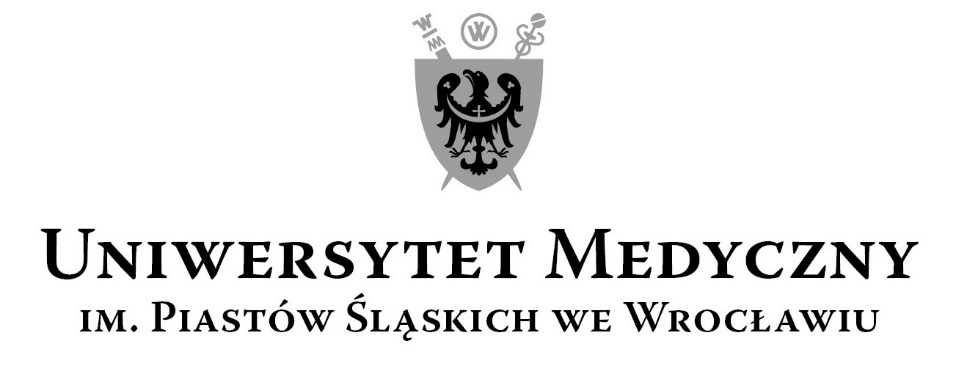 50-367 Wrocław, Wybrzeże L. Pasteura 1Zespół ds. Zamówień Publicznych UMWUl. Marcinkowskiego 2-6, 50-368 Wrocławfax 71 / 784-00-45e-mail: olga.bak@umed.wroc.pl 50-367 Wrocław, Wybrzeże L. Pasteura 1Zespół ds. Zamówień Publicznych UMWUl. Marcinkowskiego 2-6, 50-368 Wrocławfax 71 / 784-00-45e-mail: olga.bak@umed.wroc.pl 